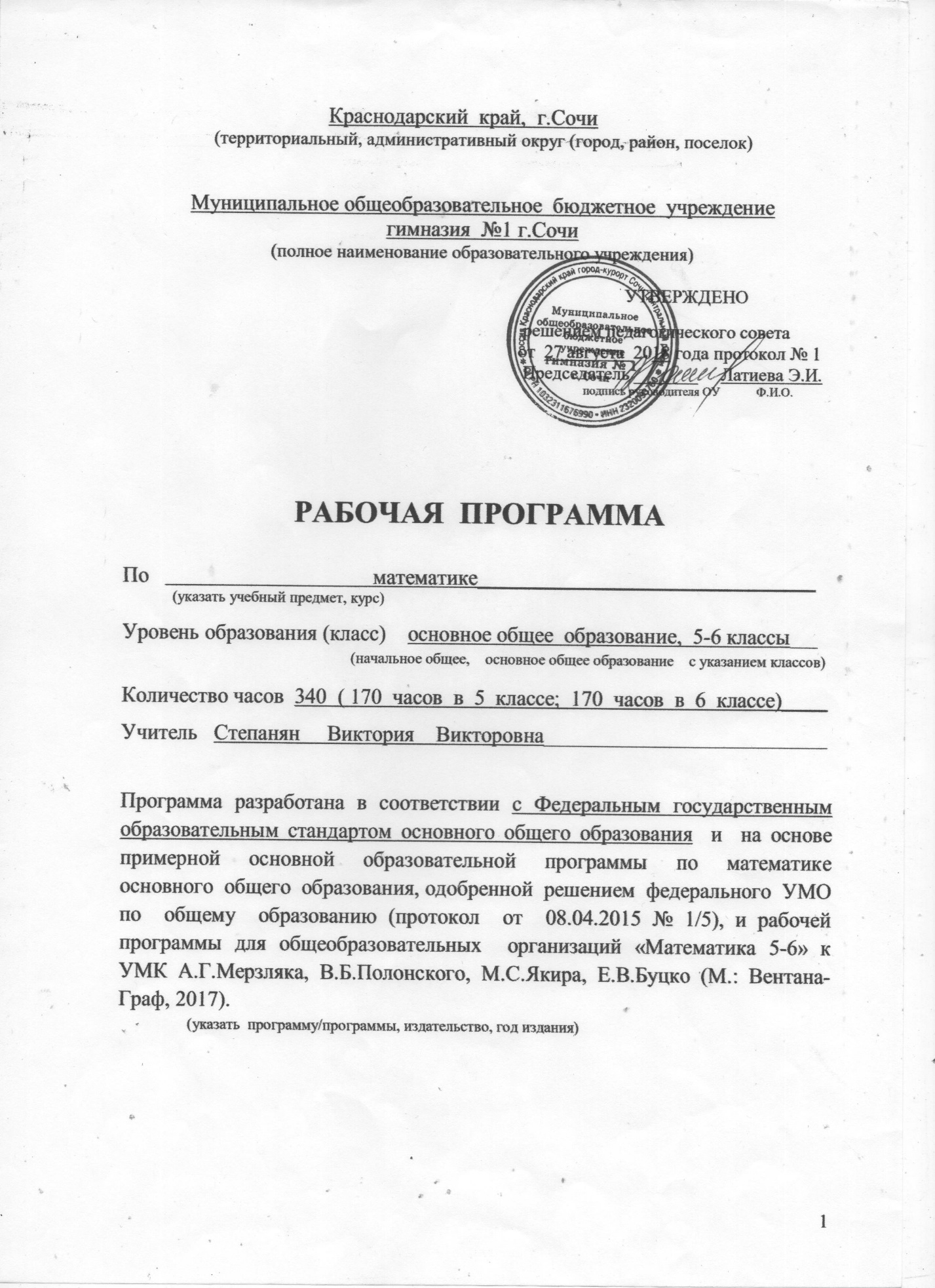 Данная рабочая программа по учебному курсу «Математика» для 5-6-х классов основной общеобразовательной школы разработана в соответствии с Федеральным государственным образовательным стандартом основного общего образования  и  на основе программы по математике для 5-6 классов общеобразовательных организаций «Математика: программы: 5-11 классы», А. Г. Мерзляк, В. Б. Полонский, М. С. Якир и др. - М.: «Вентана-Граф», 2016.  Данная рабочая  программа  соответствует  требованиям  и  положениям  основной  образовательной  программы  МОБУ  гимназии  №1  г.Сочи.Данная рабочая программа разработана с целью обеспечения базового уровня подготовки обучающихся в 5-6 классах по математике.  В соответствии с учебным планом МОБУ гимназии  №1  на  учебный год на изучение предмета в 5-х и 6-х классах отводится 5 часов в неделю, что с продолжительностью учебного года в 34 недели составляет 170 часов/год. Распределение учебного времени представлено в таблицеПланируемые результаты обучения математике в 5-6 классахПрограмма позволяет добиваться следующих результатов освоения образовательной программы основного общего образования:Планируемые результаты по разделам математики5 класс:6 класс:2.  Содержание учебного предмета «Математика» 5 классАрифметика           Натуральные числа- Ряд натуральных чисел. Цифры. Классы и разряды в записи натуральных чисел. Десятичная запись натуральных чисел. Округление натуральных чисел.-  Координатный луч.- Сравнение натуральных чисел. Сложение и вычитание натуральных чисел. Свойства сложения и вычитания.- Умножение и деление натуральных чисел. Свойства умножения. Деление с остатком.-  Степень числа с натуральным показателем.                      Дроби- Обыкновенные дроби. Нахождение дроби от числа. Нахождение числа по значению его дроби. Правильные и неправильные дроби. Смешанные числа.- Сравнение, сложение и вычитание обыкновенных дробей с одинаковыми знаменателями и смешанных чисел. - Десятичные дроби. Сравнение и округление десятичных дробей. Арифметические действия с десятичными дробями. Представление десятичной дроби в виде обыкновенной дроби и обыкновенной в виде десятичной. - Проценты. Нахождение процентов от числа. Нахождение числа по его процентам.- Решение текстовых задач арифметическими способами.                      Величины. Зависимости между величинами- Единицы длины, площади, объёма, массы, времени, скорости.- Примеры зависимости между величинами. Представление зависимостей в виде формул. Вычисления по формулам.Числовые и буквенные выражения. Уравнения.- Числовые выражения. Значение числового выражения. Порядок действий в числовых выражениях. Буквенные выражения. Формулы.- Уравнение. Корень уравнения. Решение текстовых задач с помощью уравнений.Элементы статистики, вероятности. Комбинаторные задачи.- Представление данных в виде таблиц, графиков.- Среднее арифметическое. Среднее значение величины. Средняя скорость движения- Решение комбинаторных задач.Геометрические фигуры. Измерения геометрических величин.- Отрезок. Построение отрезка. Длина отрезка, ломаной. Измерение длины отрезка, построение отрезка заданной длины. Периметр многоугольника. Плоскость. Прямая. Луч.- Угол. Виды углов. Градусная мера угла. Измерение и построение углов с помощью транспортира. Биссектриса угла.- Прямоугольник. Квадрат. Треугольник. Виды треугольников. - Равенство фигур. Понятие и свойства площади. Площадь прямоугольника и квадрата. Ось симметрии фигуры.- Наглядные представления о пространственных фигурах: прямоугольный параллелепипед, куб, пирамида. Примеры развёрток многогранников. Понятия и свойства объёма. Объём прямоугольного параллелепипеда и куба.Математика в историческом развитии.Римская система счисления. Позиционные системы счисления. Обозначение цифр в Древней Руси. Старинные меры длины. Введение метра как единицу длины. Метрическая система мер в России, в Европе. История формирования математических символов. Дроби в Вавилоне, Египте, Риме, на Руси. Открытие десятичных дробей. Число нуль. Л. Ф. МагницкийПовторение6  классАрифметика             Натуральные числа- Делители и кратные натурального числа. Наибольший общий делитель. Наименьшее общее кратное. Признаки делимости на2, на3, на5, на9, на10.- Простые и составные числа. Разложение чисел на простые множители.Дроби- Обыкновенные дроби. Основное свойство дроби. Нахождение дроби от числа. Нахождение числа по значению его дроби. - Сравнение обыкновенных дробей с разными знаменателями и смешанных чисел. Арифметические действия с обыкновенными дробями и смешанными числами.- Бесконечные периодические десятичные дроби. Десятичное приближение обыкновенной дроби.- Отношение. Процентное отношение двух чисел. Деление числа в данном отношении. Масштаб.- Пропорция. Основное свойство пропорции. Прямая и обратная пропорциональные зависимости.- Проценты. Нахождение процентов от числа. Нахождение числа по его процентам.- Решение текстовых задач арифметическими способами.Рациональные числа- Положительные, отрицательные числа и число 0.- Противоположные числа. Модуль числа.- Целые числа. Рациональные числа. Сравнение рациональных чисел. Арифметические действия с рациональными числами. Свойства сложения и умножения рациональных чисел.- Координатная прямая. Координатная плоскость.Числовые и буквенные выражения. Уравнения.- Раскрытия скобок. Подобные слагаемые, приведение подобных слагаемых.- Основные свойства уравнений. Решение текстовых задач с помощью уравнений.Элементы статистики, вероятности. Комбинаторные задачи.- Представление данных в виде таблиц, круговых и столбчатых диаграмм, графиков.-  Случайное событие. Достоверное и невозможное события. Вероятность случайного события. Решение комбинаторных задач.Геометрические фигуры. Измерения геометрических величин.-  Окружность и круг. Длина окружности. Число π.Площадь круга.- Наглядные представления о пространственных фигурах: цилиндр, конус, шар, сфера. Примеры цилиндра, конуса. - Взаимное расположение двух прямых. Перпендикулярные прямые. Параллельные прямые.- Осевая и центральная симметрии.Математика в историческом развитии.История формирования математических символов. Дроби в Вавилоне, Египте, Риме, на Руси. Мир простых чисел. Золотое сечение. Появление отрицательных чисел. П. Л. Чебышев, А. Н. Колмогоров.ПовторениеПеречень контрольных работ5 классКонтрольная работа №1«Натуральные  числа»Контрольная работа №2 «Сложение и вычитание натуральных чисел»Контрольная работа №3 «Угол. Треугольник»Контрольная работа №4 «Умножение и деление натуральных чисел» Контрольная работа №5 «Площадь и объем»Контрольная работа №6 «Обыкновенные дроби»Контрольная работа №7 «Сложение и вычитание десятичных дробей»Контрольная работа №8 «Умножение и деление десятичных дробей»Контрольная работа №9 «Проценты»Контрольная работа №10 «Итоговая контрольная работа»6 классКонтрольная работа №1 «Делимость натуральных чисел»Контрольная работа №2 «Сложение и вычитание обыкновенных дробей»Контрольная работа №3  «Умножение дробей»Контрольная работа №4 «Деление дробей» Контрольная работа №5 «Пропорции»Контрольная работа №6 «Прямая и обратная пропорциональная зависимости. Длина окружности и площадь круга»Контрольная работа №7 «Положительные и отрицательные числа»Контрольная работа №8 «Сложение и вычитание рациональных чисел»Контрольная работа №9 «Умножение и деление рациональных чисел»Контрольная работа №10 «Уравнения»Контрольная работа №11 «Параллельные и перпендикулярные прямые. Координатная плоскость»Контрольная работа №12 «Итоговая контрольная работа»3. Тематическое  планирование5 класс. 5 часов в неделю, всего 170 часов
6 класс.  5 часов в неделю, всего 170 часов№Название разделов/подразделов5 класс6 классАрифметика1011191.1Натуральные числа37171.2Дроби61551.3Рациональные числа471.4Величины. Зависимости между величинами3Числовые и буквенные выражения. Уравнения1210Элементы статистики, вероятности. Комбинаторные задачи67Геометрические фигуры. Измерения геометрических величин3717Математика в историческом развитииВ ходе уроков В ходе уроков Повторение1417ИТОГО1701705 класс6 классв направлении личностного развитиявоспитание  российской гражданской идентичности: патриотизма, уважения к Отечеству, осознания вклада отечественных ученых в развитие мировой науки;ответственное отношение к учению, готовность и способность обучающихся к саморазвитию и самообразованию на основе мотивации к обучению и познанию;осознанный выбор и построение дальнейшей индивидуальной траектории образования на базе ориентировки в мире профессий и профессиональных предпочтений с учетом устойчивых познавательных интересов, а также на основе формирования уважительного отношения к труду, развитие опыта участия в социально-значимом труде;умение контролировать процесс и результат учебной и математической деятельности;критичность мышления, инициатива, находчивость, активность при решении задач.воспитание российской гражданской идентичности: патриотизма, уважения к Отечеству, осознания вклада отечественных ученых в развитие мировой науки;ответственное отношение к учению, готовность и способность обучающихся к саморазвитию и самообразованию на основе мотивации к обучению и познанию;осознанный выбор и построение дальнейшей индивидуальной траектории образования на базе ориентировки в мире профессий и профессиональных предпочтений с учетом устойчивых познавательных интересов, а также на основе формирования уважительного отношения к труду, развитие опыта участия в социально-значимом труде;умение контролировать процесс и результат учебной и математической деятельности;критичность мышления, инициатива, находчивость, активность при решении задач;умение  ясно, точно, грамотно излагать свои мысли в устной и письменной речи, понимать смысл поставленной задачи, выстраивать аргументацию, приводить примеры и контрпримеры;умение распознавать логически некорректные высказывания, критически мыслить, отличать гипотезу от факта.в метапредметном направлении1) умение самостоятельно определять цели своего обучения, ставить и формулировать для себя новые задачи в учебе, развивать мотивы и интересы своей познавательной деятельности;2) умение соотносить свои действия с планируемыми результатами, осуществлять контроль своей деятельности в процессе достижения результата, определять способы действий в рамках предложенных условий и требований, корректировать свои действия в соответствии с изменяющейся ситуацией;3)  умение определять понятия, создавать обобщения, устанавливать аналогии,  классифицировать, самостоятельно выбирать основное, устанавливать причинно-следственные связи, строить логические рассуждения, умозаключение (индуктивное, дедуктивное и по аналогии) и делать выводы;4) развитие компетентности в области использования информационно-коммуникационных технологий;5) первоначальные представления об идеях и методах математики как об универсальном языке науки и техники, о средстве моделирования явлений и процессов;6) умение видеть математическую задачу в контексте проблемной ситуации в других дисциплинах, в окружающей жизни;7)  умение находить в различных источниках информацию, необходимую для решения математических проблем, и представлять ее в понятной форме, принимать решения в условиях неполной или избыточной, точной или вероятностной информации;8) умение понимать и использовать математические средства наглядности (графики, таблицы, схемы и др.) для иллюстрации интерпретации, аргументации;9) умение выдвигать гипотезы при решении задачи, понимать необходимость их проверки;10) понимание сущности алгоритмических предписаний и умение действовать в соответствии с предложенным алгоритмом.1) умение самостоятельно определять цели своего обучения, ставить и формулировать для себя новые задачи в учебе, развивать мотивы и интересы своей познавательной деятельности;2) умение соотносить свои действия с планируемыми результатами, осуществлять контроль своей деятельности в процессе достижения результата, определять способы действий в рамках предложенных условий и требований, корректировать свои действия в соответствии с изменяющейся ситуацией;3)  умение определять понятия, создавать обобщения, устанавливать аналогии, классифицировать, самостоятельно выбирать основное, устанавливать причинно-следственные связи, строить логические рассуждения, умозаключение (индуктивное, дедуктивное и по аналогии) и делать выводы;4) развитие компетентности в области использования информационно-коммуникационных технологий;5) первоначальные представления об идеях и методах математики как об универсальном языке науки и техники, о средстве моделирования явлений и процессов;6) умение видеть математическую задачу в контексте проблемной ситуации в других дисциплинах, в окружающей жизни;7)  умение находить в различных источниках информацию, необходимую для решения математических проблем, и представлять ее в понятной форме, принимать решения в условиях неполной или избыточной, точной или вероятностной информации;8) умение понимать и использовать математические средства наглядности (графики, таблицы, схемы и др.) для иллюстрации интерпретации, аргументации;9) умение выдвигать гипотезы при решении задачи, понимать необходимость их проверки;10) понимание сущности алгоритмических предписаний и умение действовать в соответствии с предложенным алгоритмом.в предметном направленииосознание значения математики для повседневной жизни человека;представление о математической науке, как сфере математической деятельности, об этапах ее развития, о ее значимости для развития цивилизации;развитие умений работать с учебным математическим текстом (анализировать, извлекать необходимую информацию, точно и грамотновыражать свои мысли с применением математической терминологии и символики, проводить классификации, логические обоснования;владение базовым понятийным аппаратом по основным разделам содержания;практически значимые умения и навыки, их применение к решению математических и нематематических задач, предполагающее умения:выполнять вычисления с натуральными числами, обыкновенными и десятичными дробями,решать текстовые задачи арифметическим способом и с помощью составления и решения уравнений,проводить несложные практические вычисления с процентами, использовать прикидку и оценку,выполнять необходимые измерения,измерять длины отрезков, величины углов, вычислять площади и объемы фигур,изображать фигуры на плоскости, распознавать и изображать равные фигуры,использовать геометрический язык для описания предметов окружающего мира,использовать буквенную символику для записи общих утверждений, формул, выражений, уравнений,решать простейшие комбинаторные задачи перебором возможных вариантов.осознание значения математики для повседневной жизни человека;представление о математической науке, как сфере математической деятельности, об этапах ее развития, о ее значимости для развития цивилизации;развитие умений работать с учебным математическим текстом (анализировать, извлекать необходимую информацию, точно и грамотновыражать свои мысли с применением математической терминологии и символики, проводить классификации, логические обоснования;владение базовым понятийным аппаратом по основным разделам содержания;практически значимые умения и навыки, их применение к решению математических и нематематических задач, предполагающее умения:выполнять вычисления с натуральными числами, обыкновенными и десятичными дробями, положительными и отрицательными числами,решать текстовые задачи арифметическим способом и с помощью составления и решения уравнений,проводить несложные практические вычисления с процентами, использовать прикидку и оценку,выполнять необходимые измерения,измерять длины отрезков, величины углов, вычислять площади и объемы фигур,изображать фигуры на плоскости, распознавать и изображать равные и симметричные фигуры,использовать геометрический язык для описания предметов окружающего мира,использовать буквенную символику для записи общих утверждений, формул, выражений, уравнений,строить на координатной плоскости точки по заданным координатам, определять координаты точек,читать и использовать информацию, представленную в виде таблицы, диаграммы (столбчатой или круговой), в графическом виде,решать простейшие комбинаторные задачи перебором возможных вариантов.РазделПланируемые результатыПланируемые результатыПланируемые результатыРазделличностныеметапредметныепредметныеАрифметика Ученик получит возможность:Ответственно относиться к учебе, Грамотно излагать свои мысли,Критично мыслить, быть инициативным, находчивым, активным при решении математических задачУченик научится:Действовать по алгоритму,Видеть математическую задачу в окружающей жизни,Представлять информацию в различных моделяхУченик получит возможность:Устанавливать причинно-следственные связи,Строить логические рассуждения,умозаключения и делать выводы,Развить компетентность в области использования информационно-коммуникативных технологийУченик научится:понимать особенности десятичной системы счисления;формулировать и применять при вычислениях свойства действий над натуральными, рациональными (неотриц.) числами решать текстовые задачи с неотрицательными числами;выражать свои мысли с использованием математического языкаУченик получит возможность:углубить и развить представления о натуральных числах;использовать приемы, рационализирующие вычисления и решение задач с неотрицательными числамиГеометрические фигуры. Измерение геометрических фигур.Ученик получит возможность:ответственно относится  к учебе, контролировать процесс и результат учебной и математической деятельности. критично мыслить, быть инициативным, находчивым, активным  при решении геометрических задач.Ученик научится:действовать по алгоритму, видеть геометрическую задачу в окружающей жизни, представлять информацию в различных моделях. Ученик получит возможность:извлекать необходимую информацию, анализировать ее, точно и грамотно выражать свои мысли с применением математической терминологии и символики, проводить классификации, логические обоснования.Ученик научится:- распознавать на чертежах, рисунки, моделях и в окружающем мире плоские и пространственные геометрические фигуры и их элементы;- строить углы, определять её градусную меру;- распознавать и изображать развертки куба, прямоугольного параллелепипеда, правильной пирамиды;- определять по линейным размерам развёртки фигуры линейные размеры самой фигуры и наоборот;- вычислять объём прямоугольного параллелепипеда и куба.Ученик получит возможность:- научиться вычислять объём пространственных геометрических фигур, составленных из прямоугольных параллелепипедов;- углубить и развить представление о пространственных геометрических фигурах;- научиться применять понятие развёртки для выполнения практических расчётов.Числовые и буквенные выражения. Уравнения.Ученик получит возможность:ответственно относиться к учебе.грамотно излагать свои мысликонтролировать процесс и результат учебной деятельностиосвоить национальные ценности, традиции и культуру родного края, используя краеведческий материал.Ученик научится:Действовать по алгоритму; видеть математическую задачу в различных формах.Ученик получит возможность: Выделять альтернативные способы  достижения цели и выбирать эффективные способы решения.Ученик научится:читать и записывать буквенные выражения, составлять буквенные выражения;составлять уравнения по условию;решать простейшие уравнения.Ученик получит возможность:развить представления о буквенных выражениях;овладеть специальными приемами решения уравнений, как текстовых, так и практических задач.Элементы статистики, вероятности. Комбинаторные задачи.Ученик получит возможность:ответственно относиться  к учебе;контролировать процесс и результат учебной и математической деятельности;критично мыслить, быть инициативным, находчивым, активным  при решении комбинаторных задач.Ученик научится:представлять информацию в различных моделях.Ученик получит возможность:выделять альтернативные способы достижения цели и выбирать эффективные способы решенияУченик научится:решать комбинаторные задачи с помощью перебора вариантов.Ученик получит возможность:приобрести первоначальный опыт организации сбора данных при проведении опроса общественного мнения;осуществлять их анализ, представлять результаты опроса в виде таблицы;научиться некоторым приемам решения комбинаторных задач.РазделПланируемые результатыПланируемые результатыПланируемые результатыРазделличностныеметапредметныепредметныеАрифметикаУченик получит возможность:ответственно относиться к учебе,грамотно излагать свои мысликритично мыслить, быть инициативным, находчивым, активным  при решении математических задач.Ученик научится:действовать по алгоритму,видеть математическую задачу в окружающей жизни.представлять информацию в различных моделяхУченик получит возможность:устанавливать причинно-следственные связи;строить логические рассуждения,умозаключения и делать выводы;развить компетентность в области использования информационно-комуникативных технологий.Ученик научится:- использовать понятия, связанные с делимостью натуральных чисел;- выражать числа в эквивалентных формах, выбирая наиболее подходящую в зависимости от конкретной ситуации;- сравнить и упорядочить рациональные числа;- выполнять вычисления с рациональными числами, сочетая устные и письменные приемы вычислений, применять калькулятор;- использовать понятия и умения, связанные с пропорциональностью величин, процентами, в ходе решения математических задач и задач из смежных предметов, выполнять несложные практические расчёты;- анализировать графики зависимости между величинами (расстояние, время, температура и т.п.)Ученик получит возможность:- углубить и развить представление о натуральных числах и свойствах делимости;- научить использовать приёмы, рационализирующие вычисления, приобрести навык контролировать вычисления, выбирая подходящий для ситуации способ.Числовые и буквенные выражения. Уравнения.Ученик получит возможность:ответственно относиться к учебе.грамотно излагать свои мысликонтролировать процесс и результат учебной деятельностиосвоить национальные ценности, традиции и культуру родного края используя краеведческий материал.Ученик научится:действовать по алгоритму; видеть математическую задачу в различных формах.Ученик получит возможность: выделять альтернативные способы  достижения цели и выбирать эффективные способы решения.Ученик научится:- выполнять операции с числовыми выражениями;- выполнять преобразования буквенных выражений (раскрытие скобок, приведение подобных слагаемых);- решать линейные уравнения, решать текстовые задачи алгебраическим методом.Ученик получит возможность:- развивать представления о буквенных выражениях и их преобразованиях;- овладеть специальными приёмами решения уравнений, применять аппарат уравнений для решения как текстовых, так и практических задач.Геометрические фигуры. Измерение геометрических фигур.Ученик получит возможность:ответственно относиться  к учебе;контролировать процесс и результат учебной и математической деятельности;критично мыслить, быть инициативным, находчивым, активным  при решении геометрических задач.Ученик научится:действовать по алгоритму, видеть геометрическую задачу в окружающей жизни, представлять информацию в различных моделях. Ученик получит возможность:извлекать необходимую информацию, анализировать ее, точно и грамотно выражать свои мысли с применением математической терминологии и символики, проводить классификации, логические обоснования.Ученик научится:- распознавать на чертежах, рисунки, моделях и в окружающем мире плоские и пространственные геометрические фигуры и их элементы;- распознавать и изображать развертки цилиндра и конуса;- определять по линейным размерам развёртки фигуры линейные размеры самой фигуры и наоборот;Ученик получит возможность:- углубить и развить представление о пространственных геометрических фигурах;- научиться применять понятие развёртки для выполнения практических расчётов.Элементы статистики, вероятности. Комбинаторные задачи.Ученик получит возможность:ответственно относиться  к учебе;контролировать процесс и результат учебной и математической деятельности;критично мыслить, быть инициативным, находчивым, активным  при решении комбинаторных задач.Ученик научится:представлять информацию в различных моделях.Ученик получит возможность:выделять альтернативные способы достижения цели и выбирать эффективные способы решенияУченик научится:- использовать простейшие способы представления и анализа статистических данных;- решать комбинаторные задачи на нахождение количества объектов или комбинаций.Ученик получит возможность:- приобрести первоначальный опыт организации сбора данных при проведении опроса общественного мнения, осуществлять их анализ, представлять результаты опроса в виде таблицы, диаграммы;- научится некоторым специальным приёмом решения комбинаторных задач.РазделТемыКол-во часовХарактеристика основных видов деятельности ученика(на уровне учебных действий)Арифметика (101)Натуральные числа37Арифметика (101)Ряд натуральных чисел5Описывать свойства натурального ряда. Читать и записывать натуральные числа, сравнивать и упорядочивать их.Приводить примеры приборов со шкалами.Строить на координатном луче точку с заданной координатой, определять координату точкиФормулировать свойства сложения, вычитания, умножения и деления натуральных чисел. Находить остаток при делении натуральных чисел. По заданному основанию и показателю степени находить значение степени числа.Арифметика (101)Шкала.Координатный луч3Описывать свойства натурального ряда. Читать и записывать натуральные числа, сравнивать и упорядочивать их.Приводить примеры приборов со шкалами.Строить на координатном луче точку с заданной координатой, определять координату точкиФормулировать свойства сложения, вычитания, умножения и деления натуральных чисел. Находить остаток при делении натуральных чисел. По заданному основанию и показателю степени находить значение степени числа.Арифметика (101)Сравнение натуральных чисел3Описывать свойства натурального ряда. Читать и записывать натуральные числа, сравнивать и упорядочивать их.Приводить примеры приборов со шкалами.Строить на координатном луче точку с заданной координатой, определять координату точкиФормулировать свойства сложения, вычитания, умножения и деления натуральных чисел. Находить остаток при делении натуральных чисел. По заданному основанию и показателю степени находить значение степени числа.Арифметика (101)Сложение натуральных чисел4Описывать свойства натурального ряда. Читать и записывать натуральные числа, сравнивать и упорядочивать их.Приводить примеры приборов со шкалами.Строить на координатном луче точку с заданной координатой, определять координату точкиФормулировать свойства сложения, вычитания, умножения и деления натуральных чисел. Находить остаток при делении натуральных чисел. По заданному основанию и показателю степени находить значение степени числа.Арифметика (101)Вычитание натуральных чисел6Описывать свойства натурального ряда. Читать и записывать натуральные числа, сравнивать и упорядочивать их.Приводить примеры приборов со шкалами.Строить на координатном луче точку с заданной координатой, определять координату точкиФормулировать свойства сложения, вычитания, умножения и деления натуральных чисел. Находить остаток при делении натуральных чисел. По заданному основанию и показателю степени находить значение степени числа.Арифметика (101)Умножение натуральных чисел7Описывать свойства натурального ряда. Читать и записывать натуральные числа, сравнивать и упорядочивать их.Приводить примеры приборов со шкалами.Строить на координатном луче точку с заданной координатой, определять координату точкиФормулировать свойства сложения, вычитания, умножения и деления натуральных чисел. Находить остаток при делении натуральных чисел. По заданному основанию и показателю степени находить значение степени числа.Арифметика (101)Деление3Описывать свойства натурального ряда. Читать и записывать натуральные числа, сравнивать и упорядочивать их.Приводить примеры приборов со шкалами.Строить на координатном луче точку с заданной координатой, определять координату точкиФормулировать свойства сложения, вычитания, умножения и деления натуральных чисел. Находить остаток при делении натуральных чисел. По заданному основанию и показателю степени находить значение степени числа.Арифметика (101)Деление с остатком3Описывать свойства натурального ряда. Читать и записывать натуральные числа, сравнивать и упорядочивать их.Приводить примеры приборов со шкалами.Строить на координатном луче точку с заданной координатой, определять координату точкиФормулировать свойства сложения, вычитания, умножения и деления натуральных чисел. Находить остаток при делении натуральных чисел. По заданному основанию и показателю степени находить значение степени числа.Арифметика (101)Степень числа3Описывать свойства натурального ряда. Читать и записывать натуральные числа, сравнивать и упорядочивать их.Приводить примеры приборов со шкалами.Строить на координатном луче точку с заданной координатой, определять координату точкиФормулировать свойства сложения, вычитания, умножения и деления натуральных чисел. Находить остаток при делении натуральных чисел. По заданному основанию и показателю степени находить значение степени числа.Арифметика (101)Дроби61 Распознавать обыкновенную дробь, правильные и неправильные дроби, смешанные числа.Читать и записывать обыкновенные дроби, смешанные числа. Сравнивать обыкновенные дроби с равными знаменателями. Складывать и вычитать обыкновенные дроби с равными знаменателями. Преобразовывать неправильную дробь в смешанное число, смешанное число в неправильную дробь. Уметь записывать результат деления двух натуральных чисел в виде обыкновенной дробиРаспознавать, читать и записывать десятичные дроби. Называть разряды десятичных знаков в записи десятичных дробей. Сравнивать десятичные дроби. Округлять десятичные дроби и натуральные числа.Выполнять прикидку результатов вычислений. Выполнять арифметические действия над десятичными дробями.Разъяснять, что такое «один процент». Представлять проценты в виде десятичных дробей и десятичные дроби в виде процентов. Находить процент от числа и число по его процентамАрифметика (101)Обыкновенные дроби18Распознавать обыкновенную дробь, правильные и неправильные дроби, смешанные числа.Читать и записывать обыкновенные дроби, смешанные числа. Сравнивать обыкновенные дроби с равными знаменателями. Складывать и вычитать обыкновенные дроби с равными знаменателями. Преобразовывать неправильную дробь в смешанное число, смешанное число в неправильную дробь. Уметь записывать результат деления двух натуральных чисел в виде обыкновенной дробиРаспознавать, читать и записывать десятичные дроби. Называть разряды десятичных знаков в записи десятичных дробей. Сравнивать десятичные дроби. Округлять десятичные дроби и натуральные числа.Выполнять прикидку результатов вычислений. Выполнять арифметические действия над десятичными дробями.Разъяснять, что такое «один процент». Представлять проценты в виде десятичных дробей и десятичные дроби в виде процентов. Находить процент от числа и число по его процентамАрифметика (101)Десятичные дроби32Распознавать обыкновенную дробь, правильные и неправильные дроби, смешанные числа.Читать и записывать обыкновенные дроби, смешанные числа. Сравнивать обыкновенные дроби с равными знаменателями. Складывать и вычитать обыкновенные дроби с равными знаменателями. Преобразовывать неправильную дробь в смешанное число, смешанное число в неправильную дробь. Уметь записывать результат деления двух натуральных чисел в виде обыкновенной дробиРаспознавать, читать и записывать десятичные дроби. Называть разряды десятичных знаков в записи десятичных дробей. Сравнивать десятичные дроби. Округлять десятичные дроби и натуральные числа.Выполнять прикидку результатов вычислений. Выполнять арифметические действия над десятичными дробями.Разъяснять, что такое «один процент». Представлять проценты в виде десятичных дробей и десятичные дроби в виде процентов. Находить процент от числа и число по его процентамАрифметика (101)Проценты11Распознавать обыкновенную дробь, правильные и неправильные дроби, смешанные числа.Читать и записывать обыкновенные дроби, смешанные числа. Сравнивать обыкновенные дроби с равными знаменателями. Складывать и вычитать обыкновенные дроби с равными знаменателями. Преобразовывать неправильную дробь в смешанное число, смешанное число в неправильную дробь. Уметь записывать результат деления двух натуральных чисел в виде обыкновенной дробиРаспознавать, читать и записывать десятичные дроби. Называть разряды десятичных знаков в записи десятичных дробей. Сравнивать десятичные дроби. Округлять десятичные дроби и натуральные числа.Выполнять прикидку результатов вычислений. Выполнять арифметические действия над десятичными дробями.Разъяснять, что такое «один процент». Представлять проценты в виде десятичных дробей и десятичные дроби в виде процентов. Находить процент от числа и число по его процентамАрифметика (101)Величины. Зависимости между величинами3Выражать одни единицы длин через другие.Выражать одни единицы  площади через другие. Выражать одни единицы  объёма через другие.Арифметика (101)Соотношения между единицами длины1Выражать одни единицы длин через другие.Выражать одни единицы  площади через другие. Выражать одни единицы  объёма через другие.Арифметика (101)Единицы измерения площадей1Выражать одни единицы длин через другие.Выражать одни единицы  площади через другие. Выражать одни единицы  объёма через другие.Арифметика (101)Единицы измерения объемов1Выражать одни единицы длин через другие.Выражать одни единицы  площади через другие. Выражать одни единицы  объёма через другие.Числовые и буквенные выражения. Уравнения                    (12)Числовые и буквенные выражения. Формулы4Числовые и буквенные выражения. Уравнения                    (12)Числовые и буквенные выражения. Формулы4Формулировать свойства сложения и вычитания натуральных чисел, записывать эти свойства в виде формул. Приводить примеры числовых и буквенных выражений, формул. Составлять числовые и буквенные выражения по условию задачи. Решать уравнения на основании зависимостей между компонентами действий сложения и вычитания. Решать текстовые задачи с помощью составления уравнений.Числовые и буквенные выражения. Уравнения                    (12)Уравнение8Формулировать свойства сложения и вычитания натуральных чисел, записывать эти свойства в виде формул. Приводить примеры числовых и буквенных выражений, формул. Составлять числовые и буквенные выражения по условию задачи. Решать уравнения на основании зависимостей между компонентами действий сложения и вычитания. Решать текстовые задачи с помощью составления уравнений.Элементы статистики, вероятности. Комбинаторные задачи (6)Комбинаторные задачи3Составлять числовые и буквенные выражения по условию задачи. Решать уравнения на основании зависимостей между компонентами действий сложения и вычитания. Решать текстовые задачи с помощью составления уравнений. Решать комбинаторные задачи с помощью перебора  вариантов.Находить среднее арифметическое нескольких чисел. Приводить примеры средних значений величины.Элементы статистики, вероятности. Комбинаторные задачи (6)Среднее арифметическое. Среднее значение величины3Составлять числовые и буквенные выражения по условию задачи. Решать уравнения на основании зависимостей между компонентами действий сложения и вычитания. Решать текстовые задачи с помощью составления уравнений. Решать комбинаторные задачи с помощью перебора  вариантов.Находить среднее арифметическое нескольких чисел. Приводить примеры средних значений величины.Геометрические фигуры. Измерения геометрических величин (37)Отрезок. Ломаная3Распознавать на чертежах, рисунках, в окружающем мире отрезок, прямую, луч, плоскость. Приводить примеры моделей этих фигур. Измерять длины отрезков. Строить отрезки заданной длины. Решать задачи на нахождение длин отрезков. Распознавать на чертежах и рисунках углы, многоугольники, в частности треугольники, прямоугольники. Распознавать в окружающем мире модели этих фигур.С помощью транспортира измерять градусные меры углов, строить углы заданной градусной меры, строить биссектрису данного угла. Классифицировать углы. Классифицировать треугольники по количеству равных сторон и по видам их углов. Описывать свойства прямоугольника.Находить с помощью формул периметры прямоугольника и квадрата. Решать задачи на нахождение периметров прямоугольника и квадрата, градусной меры углов.Строить логическую цепочку рассуждений, сопоставлять полученный результат с условием задачи.Распознавать фигуры, имеющие ось симметрииНаходить площади прямоугольника и квадрата с помощью формул. Распознавать на чертежах и рисунках прямоугольный параллелепипед, пирамиду. Распознавать в окружающем мире модели этих фигур.Изображать развёртки прямоугольного параллелепипеда и пирамиды.Находить объёмы прямоугольного параллелепипеда и куба с помощью формул.Геометрические фигуры. Измерения геометрических величин (37)Плоскость.Прямая. Луч5Распознавать на чертежах, рисунках, в окружающем мире отрезок, прямую, луч, плоскость. Приводить примеры моделей этих фигур. Измерять длины отрезков. Строить отрезки заданной длины. Решать задачи на нахождение длин отрезков. Распознавать на чертежах и рисунках углы, многоугольники, в частности треугольники, прямоугольники. Распознавать в окружающем мире модели этих фигур.С помощью транспортира измерять градусные меры углов, строить углы заданной градусной меры, строить биссектрису данного угла. Классифицировать углы. Классифицировать треугольники по количеству равных сторон и по видам их углов. Описывать свойства прямоугольника.Находить с помощью формул периметры прямоугольника и квадрата. Решать задачи на нахождение периметров прямоугольника и квадрата, градусной меры углов.Строить логическую цепочку рассуждений, сопоставлять полученный результат с условием задачи.Распознавать фигуры, имеющие ось симметрииНаходить площади прямоугольника и квадрата с помощью формул. Распознавать на чертежах и рисунках прямоугольный параллелепипед, пирамиду. Распознавать в окружающем мире модели этих фигур.Изображать развёртки прямоугольного параллелепипеда и пирамиды.Находить объёмы прямоугольного параллелепипеда и куба с помощью формул.Геометрические фигуры. Измерения геометрических величин (37)Угол. Виды углов7Распознавать на чертежах, рисунках, в окружающем мире отрезок, прямую, луч, плоскость. Приводить примеры моделей этих фигур. Измерять длины отрезков. Строить отрезки заданной длины. Решать задачи на нахождение длин отрезков. Распознавать на чертежах и рисунках углы, многоугольники, в частности треугольники, прямоугольники. Распознавать в окружающем мире модели этих фигур.С помощью транспортира измерять градусные меры углов, строить углы заданной градусной меры, строить биссектрису данного угла. Классифицировать углы. Классифицировать треугольники по количеству равных сторон и по видам их углов. Описывать свойства прямоугольника.Находить с помощью формул периметры прямоугольника и квадрата. Решать задачи на нахождение периметров прямоугольника и квадрата, градусной меры углов.Строить логическую цепочку рассуждений, сопоставлять полученный результат с условием задачи.Распознавать фигуры, имеющие ось симметрииНаходить площади прямоугольника и квадрата с помощью формул. Распознавать на чертежах и рисунках прямоугольный параллелепипед, пирамиду. Распознавать в окружающем мире модели этих фигур.Изображать развёртки прямоугольного параллелепипеда и пирамиды.Находить объёмы прямоугольного параллелепипеда и куба с помощью формул.Геометрические фигуры. Измерения геометрических величин (37)Многоугольники. Равные фигуры2Распознавать на чертежах, рисунках, в окружающем мире отрезок, прямую, луч, плоскость. Приводить примеры моделей этих фигур. Измерять длины отрезков. Строить отрезки заданной длины. Решать задачи на нахождение длин отрезков. Распознавать на чертежах и рисунках углы, многоугольники, в частности треугольники, прямоугольники. Распознавать в окружающем мире модели этих фигур.С помощью транспортира измерять градусные меры углов, строить углы заданной градусной меры, строить биссектрису данного угла. Классифицировать углы. Классифицировать треугольники по количеству равных сторон и по видам их углов. Описывать свойства прямоугольника.Находить с помощью формул периметры прямоугольника и квадрата. Решать задачи на нахождение периметров прямоугольника и квадрата, градусной меры углов.Строить логическую цепочку рассуждений, сопоставлять полученный результат с условием задачи.Распознавать фигуры, имеющие ось симметрииНаходить площади прямоугольника и квадрата с помощью формул. Распознавать на чертежах и рисунках прямоугольный параллелепипед, пирамиду. Распознавать в окружающем мире модели этих фигур.Изображать развёртки прямоугольного параллелепипеда и пирамиды.Находить объёмы прямоугольного параллелепипеда и куба с помощью формул.Геометрические фигуры. Измерения геометрических величин (37)Треугольник и его виды3Распознавать на чертежах, рисунках, в окружающем мире отрезок, прямую, луч, плоскость. Приводить примеры моделей этих фигур. Измерять длины отрезков. Строить отрезки заданной длины. Решать задачи на нахождение длин отрезков. Распознавать на чертежах и рисунках углы, многоугольники, в частности треугольники, прямоугольники. Распознавать в окружающем мире модели этих фигур.С помощью транспортира измерять градусные меры углов, строить углы заданной градусной меры, строить биссектрису данного угла. Классифицировать углы. Классифицировать треугольники по количеству равных сторон и по видам их углов. Описывать свойства прямоугольника.Находить с помощью формул периметры прямоугольника и квадрата. Решать задачи на нахождение периметров прямоугольника и квадрата, градусной меры углов.Строить логическую цепочку рассуждений, сопоставлять полученный результат с условием задачи.Распознавать фигуры, имеющие ось симметрииНаходить площади прямоугольника и квадрата с помощью формул. Распознавать на чертежах и рисунках прямоугольный параллелепипед, пирамиду. Распознавать в окружающем мире модели этих фигур.Изображать развёртки прямоугольного параллелепипеда и пирамиды.Находить объёмы прямоугольного параллелепипеда и куба с помощью формул.Геометрические фигуры. Измерения геометрических величин (37)Прямоугольник. Ось симметрии фигуры5Распознавать на чертежах, рисунках, в окружающем мире отрезок, прямую, луч, плоскость. Приводить примеры моделей этих фигур. Измерять длины отрезков. Строить отрезки заданной длины. Решать задачи на нахождение длин отрезков. Распознавать на чертежах и рисунках углы, многоугольники, в частности треугольники, прямоугольники. Распознавать в окружающем мире модели этих фигур.С помощью транспортира измерять градусные меры углов, строить углы заданной градусной меры, строить биссектрису данного угла. Классифицировать углы. Классифицировать треугольники по количеству равных сторон и по видам их углов. Описывать свойства прямоугольника.Находить с помощью формул периметры прямоугольника и квадрата. Решать задачи на нахождение периметров прямоугольника и квадрата, градусной меры углов.Строить логическую цепочку рассуждений, сопоставлять полученный результат с условием задачи.Распознавать фигуры, имеющие ось симметрииНаходить площади прямоугольника и квадрата с помощью формул. Распознавать на чертежах и рисунках прямоугольный параллелепипед, пирамиду. Распознавать в окружающем мире модели этих фигур.Изображать развёртки прямоугольного параллелепипеда и пирамиды.Находить объёмы прямоугольного параллелепипеда и куба с помощью формул.Геометрические фигуры. Измерения геометрических величин (37)Площадь. Площадь прямоугольника3Распознавать на чертежах, рисунках, в окружающем мире отрезок, прямую, луч, плоскость. Приводить примеры моделей этих фигур. Измерять длины отрезков. Строить отрезки заданной длины. Решать задачи на нахождение длин отрезков. Распознавать на чертежах и рисунках углы, многоугольники, в частности треугольники, прямоугольники. Распознавать в окружающем мире модели этих фигур.С помощью транспортира измерять градусные меры углов, строить углы заданной градусной меры, строить биссектрису данного угла. Классифицировать углы. Классифицировать треугольники по количеству равных сторон и по видам их углов. Описывать свойства прямоугольника.Находить с помощью формул периметры прямоугольника и квадрата. Решать задачи на нахождение периметров прямоугольника и квадрата, градусной меры углов.Строить логическую цепочку рассуждений, сопоставлять полученный результат с условием задачи.Распознавать фигуры, имеющие ось симметрииНаходить площади прямоугольника и квадрата с помощью формул. Распознавать на чертежах и рисунках прямоугольный параллелепипед, пирамиду. Распознавать в окружающем мире модели этих фигур.Изображать развёртки прямоугольного параллелепипеда и пирамиды.Находить объёмы прямоугольного параллелепипеда и куба с помощью формул.Геометрические фигуры. Измерения геометрических величин (37)Прямоугольный параллелепипед. Пирамида3Распознавать на чертежах, рисунках, в окружающем мире отрезок, прямую, луч, плоскость. Приводить примеры моделей этих фигур. Измерять длины отрезков. Строить отрезки заданной длины. Решать задачи на нахождение длин отрезков. Распознавать на чертежах и рисунках углы, многоугольники, в частности треугольники, прямоугольники. Распознавать в окружающем мире модели этих фигур.С помощью транспортира измерять градусные меры углов, строить углы заданной градусной меры, строить биссектрису данного угла. Классифицировать углы. Классифицировать треугольники по количеству равных сторон и по видам их углов. Описывать свойства прямоугольника.Находить с помощью формул периметры прямоугольника и квадрата. Решать задачи на нахождение периметров прямоугольника и квадрата, градусной меры углов.Строить логическую цепочку рассуждений, сопоставлять полученный результат с условием задачи.Распознавать фигуры, имеющие ось симметрииНаходить площади прямоугольника и квадрата с помощью формул. Распознавать на чертежах и рисунках прямоугольный параллелепипед, пирамиду. Распознавать в окружающем мире модели этих фигур.Изображать развёртки прямоугольного параллелепипеда и пирамиды.Находить объёмы прямоугольного параллелепипеда и куба с помощью формул.Геометрические фигуры. Измерения геометрических величин (37)Объём прямоугольного параллелепипеда6Распознавать на чертежах, рисунках, в окружающем мире отрезок, прямую, луч, плоскость. Приводить примеры моделей этих фигур. Измерять длины отрезков. Строить отрезки заданной длины. Решать задачи на нахождение длин отрезков. Распознавать на чертежах и рисунках углы, многоугольники, в частности треугольники, прямоугольники. Распознавать в окружающем мире модели этих фигур.С помощью транспортира измерять градусные меры углов, строить углы заданной градусной меры, строить биссектрису данного угла. Классифицировать углы. Классифицировать треугольники по количеству равных сторон и по видам их углов. Описывать свойства прямоугольника.Находить с помощью формул периметры прямоугольника и квадрата. Решать задачи на нахождение периметров прямоугольника и квадрата, градусной меры углов.Строить логическую цепочку рассуждений, сопоставлять полученный результат с условием задачи.Распознавать фигуры, имеющие ось симметрииНаходить площади прямоугольника и квадрата с помощью формул. Распознавать на чертежах и рисунках прямоугольный параллелепипед, пирамиду. Распознавать в окружающем мире модели этих фигур.Изображать развёртки прямоугольного параллелепипеда и пирамиды.Находить объёмы прямоугольного параллелепипеда и куба с помощью формул.Математика в историческом развитииВ ходе уроковИметь представление о различных системах счисления.Записывать числа с помощью римских цифр. Выполнять перевод из старинных систем мер в метрическую систему измерения величин.Знать историю формирования некоторых математических символов. Вклад Л.Ф. Магницкого в историю десятичных дробейПовторение 14Распознавать на чертежах, рисунках, в окружающем мире отрезок, прямую, луч, плоскость, углы, многоугольники, в частности треугольники, прямоугольники, фигуры, имеющие ось симметрии. Приводить примеры моделей этих фигур. Измерять и строить отрезки заданной длины, с помощью транспортира измерять градусные меры углов, строить углы заданной градусной меры, строить биссектрису данного угла. Классифицировать углы и треугольники по количеству равных сторон и по видам их углов. Описывать свойства прямоугольника. Решать задачи на нахождение длин отрезков, периметров и площадей прямоугольника и квадрата, градусной меры углов. Распознавать на чертежах и в окружающем мире прямоугольный параллелепипед, пирамиду. Изображать развёртки прямоугольного параллелепипеда и пирамиды.Находить объёмы прямоугольного параллелепипеда и куба с помощью формул. Выражать одни единицы длины, площади и объема через другие.Описывать свойства натурального ряда. Читать и записывать натуральные числа, обыкновенные и десятичные дроби. Округлять, сравнивать десятичные дроби и натуральные числа.Формулировать свойства сложения, вычитания, умножения и деления натуральных чисел. Находить остаток при делении натуральных чисел. По заданному основанию и показателю степени находить значение степени числа.Сравнивать, складывать и вычитать обыкновенные дроби с равными знаменателями. Преобразовывать неправильную дробь в смешанное число, смешанное число в  неправильную дробь. Уметь записывать результат деления двух натуральных чисел в виде обыкновенной дроби. Выполнять прикидку результатов вычислений. Выполнять арифметические действия над десятичными дробями.Разъяснять, что такое «один процент». Представлять проценты в виде десятичных дробей и десятичные дроби в виде процентов. Находить процент от числа и число по его процентам.Строить на координатном луче точку с заданной координатой, определять координату точкиПриводить примеры числовых и буквенных выражений, формул. Составлять числовые и буквенные выражения по условию задачи. Решать уравнения на основании зависимостей между компонентами действий. Решать текстовые задачи с помощью составления уравнений.Решать комбинаторные задачи с помощью перебора  вариантов. Находить среднее арифметическое нескольких чисел. Приводить примеры средних значений величины.РазделТемыКол-во часовХарактеристика основных видов деятельности ученика(на уровне учебных действий)Арифметика (119)Натуральные числа17Арифметика (119)Делители и кратные2Формулировать определения понятий: делитель, кратное, простое число, составное число, общий делитель, наибольший общий делитель, взаимно простые числа, общее кратное, наименьшее общее кратное и признаки делимости на 2, на 3, на 5, на 9, на 10.Описывать правила нахождения наибольшего общего делителя (НОД), наименьшего общего кратного (НОК) нескольких чисел, разложения натурального числа на простые множителиАрифметика (119)Признаки делимости на 2, на 3,на 5, на 9, на 106Формулировать определения понятий: делитель, кратное, простое число, составное число, общий делитель, наибольший общий делитель, взаимно простые числа, общее кратное, наименьшее общее кратное и признаки делимости на 2, на 3, на 5, на 9, на 10.Описывать правила нахождения наибольшего общего делителя (НОД), наименьшего общего кратного (НОК) нескольких чисел, разложения натурального числа на простые множителиАрифметика (119)Простые и составные числа1Формулировать определения понятий: делитель, кратное, простое число, составное число, общий делитель, наибольший общий делитель, взаимно простые числа, общее кратное, наименьшее общее кратное и признаки делимости на 2, на 3, на 5, на 9, на 10.Описывать правила нахождения наибольшего общего делителя (НОД), наименьшего общего кратного (НОК) нескольких чисел, разложения натурального числа на простые множителиАрифметика (119)Наибольший  общий делитель и наименьшее общее кратное8Формулировать определения понятий: делитель, кратное, простое число, составное число, общий делитель, наибольший общий делитель, взаимно простые числа, общее кратное, наименьшее общее кратное и признаки делимости на 2, на 3, на 5, на 9, на 10.Описывать правила нахождения наибольшего общего делителя (НОД), наименьшего общего кратного (НОК) нескольких чисел, разложения натурального числа на простые множителиАрифметика (119)Дроби55Арифметика (119)Основное свойстводроби2Формулировать определения понятий: несократимая дробь, общий знаменатель двух дробей, взаимно обратные числа. Применять основное свойство дроби для сокращения дробей. Приводить дроби к новому знаменателю. Сравнивать обыкновенные дроби.  Выполнять арифметические действия над обыкновенными дробями.Находить дробь от числа и число по заданному значению его дроби. Преобразовывать обыкновенные дроби в десятичные. Находить десятичное приближение обыкновенной дробиФормулировать определения понятий: отношение, пропорция, процентное отношение двух чисел, прямо пропорциональные и обратно пропорциональные величины. Применять основное свойство отношения и основное свойство пропорции. Приводить примеры и описывать свойства величин, находящихся в прямой и обратной пропорциональных зависимостях. Находить процентное отношение двух чисел. Делить число на пропорциональные части.Записывать с помощью букв основные свойства дроби, отношения, пропорции.Арифметика (119)Сокращение дробей3Формулировать определения понятий: несократимая дробь, общий знаменатель двух дробей, взаимно обратные числа. Применять основное свойство дроби для сокращения дробей. Приводить дроби к новому знаменателю. Сравнивать обыкновенные дроби.  Выполнять арифметические действия над обыкновенными дробями.Находить дробь от числа и число по заданному значению его дроби. Преобразовывать обыкновенные дроби в десятичные. Находить десятичное приближение обыкновенной дробиФормулировать определения понятий: отношение, пропорция, процентное отношение двух чисел, прямо пропорциональные и обратно пропорциональные величины. Применять основное свойство отношения и основное свойство пропорции. Приводить примеры и описывать свойства величин, находящихся в прямой и обратной пропорциональных зависимостях. Находить процентное отношение двух чисел. Делить число на пропорциональные части.Записывать с помощью букв основные свойства дроби, отношения, пропорции.Арифметика (119)Приведение дробей к общему знаменателю. Сравнение дробей3Формулировать определения понятий: несократимая дробь, общий знаменатель двух дробей, взаимно обратные числа. Применять основное свойство дроби для сокращения дробей. Приводить дроби к новому знаменателю. Сравнивать обыкновенные дроби.  Выполнять арифметические действия над обыкновенными дробями.Находить дробь от числа и число по заданному значению его дроби. Преобразовывать обыкновенные дроби в десятичные. Находить десятичное приближение обыкновенной дробиФормулировать определения понятий: отношение, пропорция, процентное отношение двух чисел, прямо пропорциональные и обратно пропорциональные величины. Применять основное свойство отношения и основное свойство пропорции. Приводить примеры и описывать свойства величин, находящихся в прямой и обратной пропорциональных зависимостях. Находить процентное отношение двух чисел. Делить число на пропорциональные части.Записывать с помощью букв основные свойства дроби, отношения, пропорции.Арифметика (119)Сложение и вычитание дробей6Формулировать определения понятий: несократимая дробь, общий знаменатель двух дробей, взаимно обратные числа. Применять основное свойство дроби для сокращения дробей. Приводить дроби к новому знаменателю. Сравнивать обыкновенные дроби.  Выполнять арифметические действия над обыкновенными дробями.Находить дробь от числа и число по заданному значению его дроби. Преобразовывать обыкновенные дроби в десятичные. Находить десятичное приближение обыкновенной дробиФормулировать определения понятий: отношение, пропорция, процентное отношение двух чисел, прямо пропорциональные и обратно пропорциональные величины. Применять основное свойство отношения и основное свойство пропорции. Приводить примеры и описывать свойства величин, находящихся в прямой и обратной пропорциональных зависимостях. Находить процентное отношение двух чисел. Делить число на пропорциональные части.Записывать с помощью букв основные свойства дроби, отношения, пропорции.Арифметика (119)Умножение дробей9Формулировать определения понятий: несократимая дробь, общий знаменатель двух дробей, взаимно обратные числа. Применять основное свойство дроби для сокращения дробей. Приводить дроби к новому знаменателю. Сравнивать обыкновенные дроби.  Выполнять арифметические действия над обыкновенными дробями.Находить дробь от числа и число по заданному значению его дроби. Преобразовывать обыкновенные дроби в десятичные. Находить десятичное приближение обыкновенной дробиФормулировать определения понятий: отношение, пропорция, процентное отношение двух чисел, прямо пропорциональные и обратно пропорциональные величины. Применять основное свойство отношения и основное свойство пропорции. Приводить примеры и описывать свойства величин, находящихся в прямой и обратной пропорциональных зависимостях. Находить процентное отношение двух чисел. Делить число на пропорциональные части.Записывать с помощью букв основные свойства дроби, отношения, пропорции.Арифметика (119)Деление дробей15Формулировать определения понятий: несократимая дробь, общий знаменатель двух дробей, взаимно обратные числа. Применять основное свойство дроби для сокращения дробей. Приводить дроби к новому знаменателю. Сравнивать обыкновенные дроби.  Выполнять арифметические действия над обыкновенными дробями.Находить дробь от числа и число по заданному значению его дроби. Преобразовывать обыкновенные дроби в десятичные. Находить десятичное приближение обыкновенной дробиФормулировать определения понятий: отношение, пропорция, процентное отношение двух чисел, прямо пропорциональные и обратно пропорциональные величины. Применять основное свойство отношения и основное свойство пропорции. Приводить примеры и описывать свойства величин, находящихся в прямой и обратной пропорциональных зависимостях. Находить процентное отношение двух чисел. Делить число на пропорциональные части.Записывать с помощью букв основные свойства дроби, отношения, пропорции.Арифметика (119)Отношения и пропорции10Формулировать определения понятий: несократимая дробь, общий знаменатель двух дробей, взаимно обратные числа. Применять основное свойство дроби для сокращения дробей. Приводить дроби к новому знаменателю. Сравнивать обыкновенные дроби.  Выполнять арифметические действия над обыкновенными дробями.Находить дробь от числа и число по заданному значению его дроби. Преобразовывать обыкновенные дроби в десятичные. Находить десятичное приближение обыкновенной дробиФормулировать определения понятий: отношение, пропорция, процентное отношение двух чисел, прямо пропорциональные и обратно пропорциональные величины. Применять основное свойство отношения и основное свойство пропорции. Приводить примеры и описывать свойства величин, находящихся в прямой и обратной пропорциональных зависимостях. Находить процентное отношение двух чисел. Делить число на пропорциональные части.Записывать с помощью букв основные свойства дроби, отношения, пропорции.Арифметика (119)Прямая и обратная пропорциональные зависимости7Формулировать определения понятий: несократимая дробь, общий знаменатель двух дробей, взаимно обратные числа. Применять основное свойство дроби для сокращения дробей. Приводить дроби к новому знаменателю. Сравнивать обыкновенные дроби.  Выполнять арифметические действия над обыкновенными дробями.Находить дробь от числа и число по заданному значению его дроби. Преобразовывать обыкновенные дроби в десятичные. Находить десятичное приближение обыкновенной дробиФормулировать определения понятий: отношение, пропорция, процентное отношение двух чисел, прямо пропорциональные и обратно пропорциональные величины. Применять основное свойство отношения и основное свойство пропорции. Приводить примеры и описывать свойства величин, находящихся в прямой и обратной пропорциональных зависимостях. Находить процентное отношение двух чисел. Делить число на пропорциональные части.Записывать с помощью букв основные свойства дроби, отношения, пропорции.Арифметика (119)Рациональные числа47Арифметика (119)Положительные и отрицательные числа2Приводить примеры использования положительных и отрицательных чисел. Формулировать определение координатной прямой. Строить накоординатной прямой точку с заданной координатой, определять координату точки.Характеризовать множество целых чисел. Объяснять понятие множества рациональных чисел.Формулировать определение модуля числа. Находить модуль числа.Сравнивать рациональные числа. Выполнять арифметические действия над рациональными числами. Объяснять и иллюстрировать понятие координатной плоскости. Строить на координатной плоскости точки с заданными координатами, определять координаты точек на плоскости. Строить отдельные графики зависимостей между величинами по точкам. Арифметика (119)Координатная прямая3Приводить примеры использования положительных и отрицательных чисел. Формулировать определение координатной прямой. Строить накоординатной прямой точку с заданной координатой, определять координату точки.Характеризовать множество целых чисел. Объяснять понятие множества рациональных чисел.Формулировать определение модуля числа. Находить модуль числа.Сравнивать рациональные числа. Выполнять арифметические действия над рациональными числами. Объяснять и иллюстрировать понятие координатной плоскости. Строить на координатной плоскости точки с заданными координатами, определять координаты точек на плоскости. Строить отдельные графики зависимостей между величинами по точкам. Арифметика (119)Целые числа. Рациональные числа2Приводить примеры использования положительных и отрицательных чисел. Формулировать определение координатной прямой. Строить накоординатной прямой точку с заданной координатой, определять координату точки.Характеризовать множество целых чисел. Объяснять понятие множества рациональных чисел.Формулировать определение модуля числа. Находить модуль числа.Сравнивать рациональные числа. Выполнять арифметические действия над рациональными числами. Объяснять и иллюстрировать понятие координатной плоскости. Строить на координатной плоскости точки с заданными координатами, определять координаты точек на плоскости. Строить отдельные графики зависимостей между величинами по точкам. Арифметика (119)Модуль числа3Приводить примеры использования положительных и отрицательных чисел. Формулировать определение координатной прямой. Строить накоординатной прямой точку с заданной координатой, определять координату точки.Характеризовать множество целых чисел. Объяснять понятие множества рациональных чисел.Формулировать определение модуля числа. Находить модуль числа.Сравнивать рациональные числа. Выполнять арифметические действия над рациональными числами. Объяснять и иллюстрировать понятие координатной плоскости. Строить на координатной плоскости точки с заданными координатами, определять координаты точек на плоскости. Строить отдельные графики зависимостей между величинами по точкам. Арифметика (119)Сравнение чисел5Приводить примеры использования положительных и отрицательных чисел. Формулировать определение координатной прямой. Строить накоординатной прямой точку с заданной координатой, определять координату точки.Характеризовать множество целых чисел. Объяснять понятие множества рациональных чисел.Формулировать определение модуля числа. Находить модуль числа.Сравнивать рациональные числа. Выполнять арифметические действия над рациональными числами. Объяснять и иллюстрировать понятие координатной плоскости. Строить на координатной плоскости точки с заданными координатами, определять координаты точек на плоскости. Строить отдельные графики зависимостей между величинами по точкам. Арифметика (119)Сложение рациональных чисел6Приводить примеры использования положительных и отрицательных чисел. Формулировать определение координатной прямой. Строить накоординатной прямой точку с заданной координатой, определять координату точки.Характеризовать множество целых чисел. Объяснять понятие множества рациональных чисел.Формулировать определение модуля числа. Находить модуль числа.Сравнивать рациональные числа. Выполнять арифметические действия над рациональными числами. Объяснять и иллюстрировать понятие координатной плоскости. Строить на координатной плоскости точки с заданными координатами, определять координаты точек на плоскости. Строить отдельные графики зависимостей между величинами по точкам. Арифметика (119)Вычитание рациональных чисел6Приводить примеры использования положительных и отрицательных чисел. Формулировать определение координатной прямой. Строить накоординатной прямой точку с заданной координатой, определять координату точки.Характеризовать множество целых чисел. Объяснять понятие множества рациональных чисел.Формулировать определение модуля числа. Находить модуль числа.Сравнивать рациональные числа. Выполнять арифметические действия над рациональными числами. Объяснять и иллюстрировать понятие координатной плоскости. Строить на координатной плоскости точки с заданными координатами, определять координаты точек на плоскости. Строить отдельные графики зависимостей между величинами по точкам. Арифметика (119)Умножение рациональных чисел7Приводить примеры использования положительных и отрицательных чисел. Формулировать определение координатной прямой. Строить накоординатной прямой точку с заданной координатой, определять координату точки.Характеризовать множество целых чисел. Объяснять понятие множества рациональных чисел.Формулировать определение модуля числа. Находить модуль числа.Сравнивать рациональные числа. Выполнять арифметические действия над рациональными числами. Объяснять и иллюстрировать понятие координатной плоскости. Строить на координатной плоскости точки с заданными координатами, определять координаты точек на плоскости. Строить отдельные графики зависимостей между величинами по точкам. Арифметика (119)Коэффициент. Распределительное свойство умножения5Приводить примеры использования положительных и отрицательных чисел. Формулировать определение координатной прямой. Строить накоординатной прямой точку с заданной координатой, определять координату точки.Характеризовать множество целых чисел. Объяснять понятие множества рациональных чисел.Формулировать определение модуля числа. Находить модуль числа.Сравнивать рациональные числа. Выполнять арифметические действия над рациональными числами. Объяснять и иллюстрировать понятие координатной плоскости. Строить на координатной плоскости точки с заданными координатами, определять координаты точек на плоскости. Строить отдельные графики зависимостей между величинами по точкам. Арифметика (119)Деление рациональных чисел5Приводить примеры использования положительных и отрицательных чисел. Формулировать определение координатной прямой. Строить накоординатной прямой точку с заданной координатой, определять координату точки.Характеризовать множество целых чисел. Объяснять понятие множества рациональных чисел.Формулировать определение модуля числа. Находить модуль числа.Сравнивать рациональные числа. Выполнять арифметические действия над рациональными числами. Объяснять и иллюстрировать понятие координатной плоскости. Строить на координатной плоскости точки с заданными координатами, определять координаты точек на плоскости. Строить отдельные графики зависимостей между величинами по точкам. Арифметика (119)Координатная плоскость3Приводить примеры использования положительных и отрицательных чисел. Формулировать определение координатной прямой. Строить накоординатной прямой точку с заданной координатой, определять координату точки.Характеризовать множество целых чисел. Объяснять понятие множества рациональных чисел.Формулировать определение модуля числа. Находить модуль числа.Сравнивать рациональные числа. Выполнять арифметические действия над рациональными числами. Объяснять и иллюстрировать понятие координатной плоскости. Строить на координатной плоскости точки с заданными координатами, определять координаты точек на плоскости. Строить отдельные графики зависимостей между величинами по точкам. Числовые и буквенные выражения. Уравнения (10)Решениеуравнений4Записывать свойства арифметических действий над рациональными числами в виде формул. Называть коэффициент буквенного выражения.Применять свойства при решении уравнений. Решать текстовые задачи с помощью уравнений.Числовые и буквенные выражения. Уравнения (10)Решение задач с помощью уравнений6Записывать свойства арифметических действий над рациональными числами в виде формул. Называть коэффициент буквенного выражения.Применять свойства при решении уравнений. Решать текстовые задачи с помощью уравнений.Элементы статистики, вероятности. Комбинаторные задачи(7)Диаграммы2Анализировать информацию, представленную в виде столбчатых и круговых диаграмм. Представлять информацию в виде столбчатых и круговых диаграмм.Приводить примеры случайных событий. Находить вероятность случайного события в опытах с равновозможными исходами.Анализировать графики зависимостей между величинами (расстояние, время, температура и т. п.)Элементы статистики, вероятности. Комбинаторные задачи(7)Случайные события. Вероятность случайного события3Анализировать информацию, представленную в виде столбчатых и круговых диаграмм. Представлять информацию в виде столбчатых и круговых диаграмм.Приводить примеры случайных событий. Находить вероятность случайного события в опытах с равновозможными исходами.Анализировать графики зависимостей между величинами (расстояние, время, температура и т. п.)Элементы статистики, вероятности. Комбинаторные задачи(7)Графики2Анализировать информацию, представленную в виде столбчатых и круговых диаграмм. Представлять информацию в виде столбчатых и круговых диаграмм.Приводить примеры случайных событий. Находить вероятность случайного события в опытах с равновозможными исходами.Анализировать графики зависимостей между величинами (расстояние, время, температура и т. п.)Геометрические фигуры. Измерения геометрических величин (17)Окружность и круг2Распознавать на чертежах и рисунках окружность, круг, цилиндр, конус, сферу, шар и их элементы. Распознавать в окружающем мире модели этих фигур. Строить с помощью циркуля окружность заданного радиуса. Изображать развёртки цилиндра и конуса. Называть приближённое значение числа π. Находить с помощью формул длину окружности, площадь круга. Распознавать на чертежах и рисунках перпендикулярные и параллельные прямые, фигуры, имеющие ось симметрии, центр симметрии. Указывать в окружающем мире модели этих фигур. Формулировать определение перпендикулярных прямых и  параллельных прямых. Строить с помощью угольника перпендикулярные прямые и параллельные прямые.Геометрические фигуры. Измерения геометрических величин (17)Длина окружности. Площадь круга3Распознавать на чертежах и рисунках окружность, круг, цилиндр, конус, сферу, шар и их элементы. Распознавать в окружающем мире модели этих фигур. Строить с помощью циркуля окружность заданного радиуса. Изображать развёртки цилиндра и конуса. Называть приближённое значение числа π. Находить с помощью формул длину окружности, площадь круга. Распознавать на чертежах и рисунках перпендикулярные и параллельные прямые, фигуры, имеющие ось симметрии, центр симметрии. Указывать в окружающем мире модели этих фигур. Формулировать определение перпендикулярных прямых и  параллельных прямых. Строить с помощью угольника перпендикулярные прямые и параллельные прямые.Геометрические фигуры. Измерения геометрических величин (17)Цилиндр, конус, шар1Распознавать на чертежах и рисунках окружность, круг, цилиндр, конус, сферу, шар и их элементы. Распознавать в окружающем мире модели этих фигур. Строить с помощью циркуля окружность заданного радиуса. Изображать развёртки цилиндра и конуса. Называть приближённое значение числа π. Находить с помощью формул длину окружности, площадь круга. Распознавать на чертежах и рисунках перпендикулярные и параллельные прямые, фигуры, имеющие ось симметрии, центр симметрии. Указывать в окружающем мире модели этих фигур. Формулировать определение перпендикулярных прямых и  параллельных прямых. Строить с помощью угольника перпендикулярные прямые и параллельные прямые.Геометрические фигуры. Измерения геометрических величин (17)Перпендикулярные прямые3Распознавать на чертежах и рисунках окружность, круг, цилиндр, конус, сферу, шар и их элементы. Распознавать в окружающем мире модели этих фигур. Строить с помощью циркуля окружность заданного радиуса. Изображать развёртки цилиндра и конуса. Называть приближённое значение числа π. Находить с помощью формул длину окружности, площадь круга. Распознавать на чертежах и рисунках перпендикулярные и параллельные прямые, фигуры, имеющие ось симметрии, центр симметрии. Указывать в окружающем мире модели этих фигур. Формулировать определение перпендикулярных прямых и  параллельных прямых. Строить с помощью угольника перпендикулярные прямые и параллельные прямые.Геометрические фигуры. Измерения геометрических величин (17)Осевая и центральная симметрии3Распознавать на чертежах и рисунках окружность, круг, цилиндр, конус, сферу, шар и их элементы. Распознавать в окружающем мире модели этих фигур. Строить с помощью циркуля окружность заданного радиуса. Изображать развёртки цилиндра и конуса. Называть приближённое значение числа π. Находить с помощью формул длину окружности, площадь круга. Распознавать на чертежах и рисунках перпендикулярные и параллельные прямые, фигуры, имеющие ось симметрии, центр симметрии. Указывать в окружающем мире модели этих фигур. Формулировать определение перпендикулярных прямых и  параллельных прямых. Строить с помощью угольника перпендикулярные прямые и параллельные прямые.Геометрические фигуры. Измерения геометрических величин (17)Параллельные прямые5Распознавать на чертежах и рисунках окружность, круг, цилиндр, конус, сферу, шар и их элементы. Распознавать в окружающем мире модели этих фигур. Строить с помощью циркуля окружность заданного радиуса. Изображать развёртки цилиндра и конуса. Называть приближённое значение числа π. Находить с помощью формул длину окружности, площадь круга. Распознавать на чертежах и рисунках перпендикулярные и параллельные прямые, фигуры, имеющие ось симметрии, центр симметрии. Указывать в окружающем мире модели этих фигур. Формулировать определение перпендикулярных прямых и  параллельных прямых. Строить с помощью угольника перпендикулярные прямые и параллельные прямые.Математика в историческом развитииВ ходе уроковИметь представление об основных этапах развития арифметики, понимать смысл использования решета Эратосфена. Знать историю появления нуля и отрицательных чисел в математике древности. Повторение(17)Формулировать признаки делимости на 2, на 3, на 5, на 9, на 10.Описывать правила нахождения наибольшего общего делителя, наименьшего общего кратного нескольких чисел, разложения натурального числа на простые множители. Применять основное свойство дроби для сокращения дробей. Приводить дроби к новому знаменателю. Сравнивать обыкновенные дроби.  Выполнять арифметические действия над обыкновенными дробями.Находить дробь от числа и число по заданному значению его дроби. Преобразовывать обыкновенные дроби в десятичные. Находить десятичное приближение обыкновенной дроби. Применять основное свойство отношения и основное свойство пропорции. Приводить примеры и описывать свойства величин, находящихся в прямой и обратной пропорциональных зависимостях. Находить процентное отношение двух чисел. Делить число на пропорциональные части.Строить на координатной прямой точку с заданной координатой, определять координату точки.Находить модуль числа. Сравнивать рациональные числа. Выполнять арифметические действия над рациональными числами. Строить на координатной плоскости точки с заданными координатами, определять координаты точек на плоскости. Строить отдельные графики зависимостей между величинами по точкам. Применять свойства при решении уравнений. Решать текстовые задачи с помощью уравнений. Анализировать информацию, представленную в виде столбчатых и круговых диаграмм. Представлять информацию в виде столбчатых и круговых диаграмм. Анализировать графики зависимостей между величинами (расстояние, время, температура и т. п.)Приводить примеры случайных событий. Находить вероятность случайного события в опытах с равновозможными исходами.Распознавать на чертежах и в окружающем мире окружность, круг, цилиндр, конус, сферу, шар и их элементы. Строить с помощью циркуля окружность заданного радиуса. Изображать развёртки цилиндра и конуса. Называть приближённое значение числа π. Находить с помощью формул длину окружности, площадь кругаРаспознавать на чертежах и рисунках перпендикулярные и параллельные прямые, фигуры, имеющие ось симметрии, центр симметрии. Указывать в окружающем мире модели этих фигур. Формулировать определение перпендикулярных  и  параллельных прямых. Строить с помощью угольника перпендикулярные прямые и параллельные прямые.СОГЛАСОВАНОПротокол заседания методического объединения учителей математики и информатики  МОБУ  гимназии  №1 от  27 августа 2018   года № 1 _______________  Степанян В.В.подпись руководителя МО                      Ф.И.О.СОГЛАСОВАНОЗаместитель директора по УВР         ___________       Коваленко  И.В.                         подпись                                                          Ф.И.О.27  августа 2018  года